S’mores night with Public SafetyFeaturing UHART Graduate Ofc. Rodriguez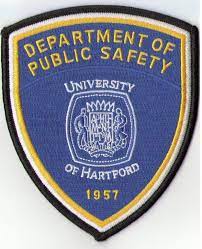 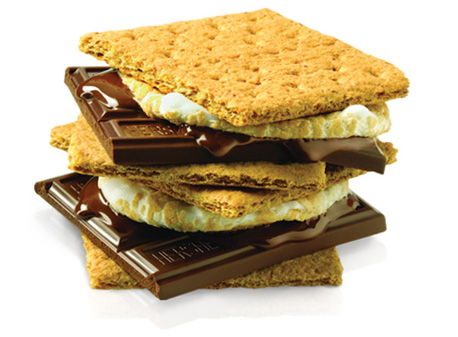 Where: Firepit in front of University CommonsWhen: Friday, March 25, 2022
(Weather dependent)Time: 06:00 PM – 09:00 PMBring your friends and take a break from your studies – Open to all UHART students!